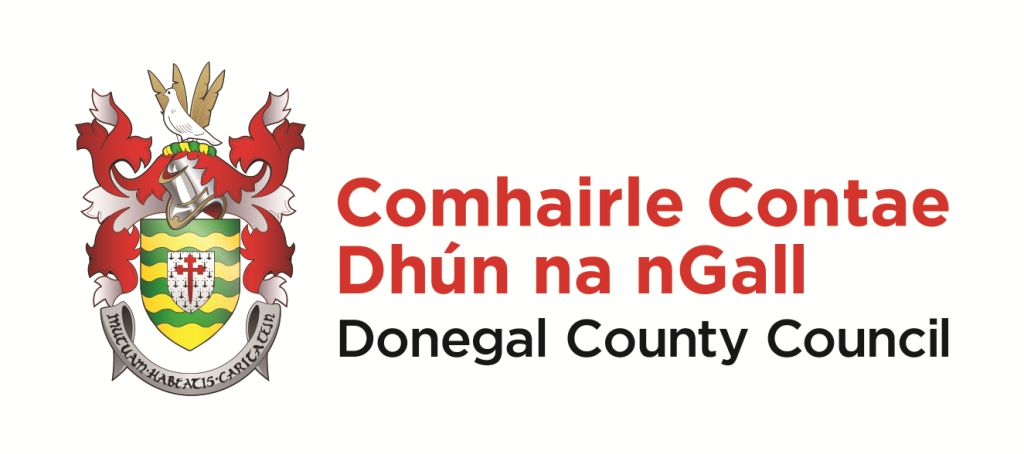 Duais-Sparánachtaí Spóirt 2023/2024Nótaí Treorach & Foirm IarrataisCoinníollacha maidir leis an Sparánacht seo:Ní mór gur rugadh iarratasóirí i gContae Dhún na nGall nó sainchónaí a bheithorthu ann.Fáiltítear roimh iarratais i leith gach spórt a n-aithníonn Spórt Éireann é, agus a ndéanann coiste náisiúnta rialaithe maoirseacht air.Níl rannpháirtithe foirne spóirt incháilithe le tacaíocht a fháil.Ní mór do chóitseálaí an iarratasóra tacú lena iarratas.Caithfidh iarratasóirí a bheith sásta an cuidiú a thugann Comhairle Contae Dhún na nGall dá bhforbairt a admháil agus a aithint. Maoiniú de réir Catagóire:Tá maoiniú ar fáil faoi na catagóirí seo a leanas agus iarrtar ar iarratasóirí a chinntiú go léiríonn siad go soiléir cén chatagóir a bhfuil siad ag cur isteach uirthi:Catagóir 1 - Oilimpeach Sinsearach / Den Chéad Scoth / Idirnáisiúnta.Catagóir 2 - Forbarthach.Catagóir 3 - Seanfhondúir.Painéal Meastóireachta:Déanfaidh painéal meastóireachta bunaithe ag Comhairle Contae Dhún na nGall na hiarratais a mheas. Cuirfidh an painéal moltaí faoi bhráid na Comhairle maidir le cé acu iarratas ar cheart dó maoiniú a fháil agus an méid a bheidh le bronnadh.  Foirm Iarratais.Sonraí Pearsanta:Sonraí Spóirt:	Teistiméireacht an Chóitseálaí:Cóitseálaí (priontáil d'ainm):				Dáta:Catagóir na Duaise a ndearnadh iarratas uirthi. (Scríobh "Tá"):Catagóir 1 - Oilimpeach Sinsearach / Den Chéad Scoth / Idirnáisiúnta:		Catagóir 2 - Forbarthach:	Catagóir 3 - Seanfhondúir:  	4. Tabhair achoimre ghairid ar na príomhéachtaí spóirt agat go dtí seo:5. Tabhair achoimre ghairid ar na pleananna traenála / bunchuspóirí spóirt agat don chéad 2 bliain atá amach romhat:Ba chóir foirmeacha iarratais comhlánaithe a sheoladh ar ais trí r-phost chuig:sportsbursary@donegalcoco.ienó sa phost chuig:Duais-Sparánachtaí Spóirt, Rannán Forbartha Pobail, Comhairle Contae Dhún na nGall, Oileán an Stáisiúin, Leifear, Co Dhún na nGall.Teileafón: 074 9172445Dáta deiridh le haghaidh iarratais chomhlánaithe:1pm Dé hAoine 5th Aibreán 2024.Dearbhaím go bhfuil an t-eolas uilig a soláthraíodh mar chuid den iarratas seo cruinn.Iarratasóir (priontáil d'ainm):                                     Dáta:Ainm	Seoladh & EircodeFón Póca               R-phostDáta Breithe         Áit BhreitheSlí Bheatha                         Uimh. PPSAn SpórtAinm an Choiste Náisiúnta Rialaithe	Ainm & Seoladh an ChóitseálaíFón Póca an Chóitseálaí